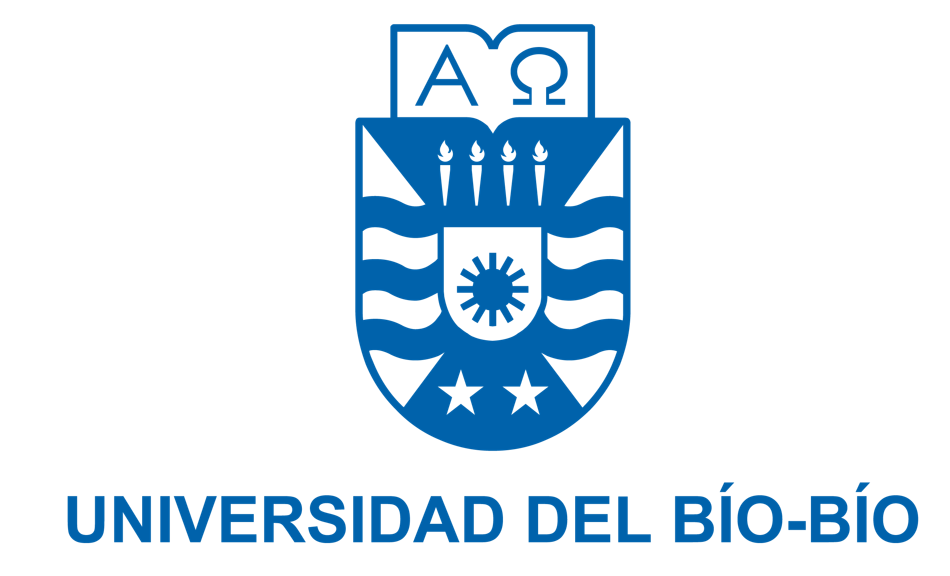 La Facultad de Educación y Humanidades de la Universidad del Bío-Bío, con el objetivo de fortalecer su planta Académica, invita a postular a un cargo j/c, en calidad de contrata, para realizar docencia de  pregrado, principalmente, investigación, y extensión, en el Departamento de Ciencias de la Educación Facultad de Educación y Humanidades en la sede Chillán.Requisitos:Antecedentes a considerar en la selección:Requisitos generales de postulación para todos los cargos:Rendir un test psicológico.Obligatorio tener el título profesional solicitado. Se dará preferencia a las/os postulantes que tengan el grado de doctor en educación y que demuestren en sus antecedentes artículos en el ámbito educativo, publicados en revistas indexadas (WOS, SCOPUS o SCIELO) y con participación en proyectos de investigación.Demostrar un nivel B1 en el manejo del idioma inglés (el/la postulante seleccionado/a deberá rendir en la Universidad del Bío-Bío un test de suficiencia en el idioma inglés).La persona contratada jornada completa deberá desarrollar actividades docentes en el pregrado en el área de su especialidad, a lo menos 12 horas semanales de docencia directa, durante cada semestre.Rendir y aprobar prueba de suficiencia en el manejo del idioma español (oral y escrito), si el idioma de origen del interesado es otro.Cumplir con los requisitos para ingresar a la administración pública.Haber cursado de preferencia programas de capacitación en el área pedagógica y en modelos por competencias.Tener experiencia en docencia universitaria y, para este caso, deseable también en gestión y liderazgo. No ser deudor/a morosa/o de Crédito Universitario.Firmar compromiso de productividad docente y científica que se evaluará al cabo de dos años  para la renovación del contrato.En el proceso de selección, las/os postulantes seleccionadas/os deberán someterse a una entrevista personal.Antecedentes generales a considerar en la selección:Certificados de título(s) y grado académico.Currículum vitae, según formato definido por la Vicerrectoría Académica de la Universidad del Bío-Bío (www.ubiobio.cl/vra), debidamente respaldado.Declaración de una página sobre las perspectivas de trabajo académico en el Departamento correspondiente.Disponibilidad para asumir el cargo: 17 de abril de 2023.Plazo de recepción de los antecedentes: 27 de marzo hasta 05 de abril de 2023. Remuneración según jerarquía académica y modelo de renta UBB.Presentación de antecedentes para cargos en la sede ConcepciónPresentación de antecedentes en la Oficina de Partes de la Universidad del Bío-Bío.Los postulantes de regiones de fuera de la Región del Bío-Bío, o desde el extranjero deben enviar sus antecedentes vía electrónica, a:Oficina de Partes Universidad del Bío-Bío, Sede Chillán:op_chillan@ubiobio.cl, y paralelamente, deben enviar los antecedentes, vía Courier Internacional o correo nacional certificado, a:Oficina de Partes Universidad del Bío-Bío, Sede Chillán:Departamento de Ciencias de la EducaciónFacultad de Educación y HumanidadesAvenida Andrés Bello 720, Campus Fernando May, Chillán, Chile.Código Postal 3800708Mayor información dirigirse a:Requisito o FactorRequisito o FactorPuntajeDescripciónAPonderación de Antecedentes considerados70%Título profesional de Educador(a) de Párvulos.Grado académico de Magíster en Educación,  deseable doctor (a) en Educación. Experiencia en docencia de pregrado, de al menos 3 años, e idealmente  en el sistema escolar. Se valorará que tenga experiencia en gestión y liderazgo de programas de formación profesional.  Experiencia en procesos de renovación curricular y acreditación de programas de pregrado. Participación en proyectos de investigación (institucionales o nacionales), en calidad de investigador(a) responsable o co-investigador(a) o colaborador(a) o ayudante.Se valorará la participación como autor/a o coautor/a en artículos del ámbito educativo, publicados o aceptados en revistas indexadas (WOS, Scopus, Scielo).Se valorará la participación en congresos o conferencias, y tener redes académicas a nivel nacional o internacional.BPonderación de Elementos considerados enEntrevista Personal Micro-clase 10 minutos30%1.	Entrevista personal (motivación, proyección e interés en el cargo).Total Puntaje (A+B)Total Puntaje (A+B)100%          Puntaje Mínimo exigido: 70 puntos.